О БАНКРОТСТВЕ ГРАЖДАН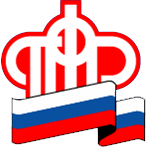 И ИНДИВИДУАЛЬНЫХ ПРЕДПРИНИМАТЕЛЕЙ        Верховный Суд РФ в Постановлении Пленума от 13.10.2015 N 45 "О некоторых вопросах, связанных с введением в действие процедур, применяемых в делах о несостоятельности (банкротстве) граждан" дал разъяснения об особенности рассмотрения дел о банкротстве граждан и индивидуальных предпринимателей.С 1 октября 2015 года вступили в силу положения Федерального закона "О несостоятельности (банкротстве)", регулирующие процедуры, применяемые в делах о несостоятельности (банкротстве) граждан, в том числе индивидуальных предпринимателей. При возбуждении дел о банкротстве граждан учитываются, в том числе, требования кредиторов, возникшие до 1 октября 2015 года.Дела о банкротстве граждан, в том числе индивидуальных предпринимателей, рассматриваются арбитражным судом по правилам, предусмотренным АПК РФ, с особенностями, установленными Законом о банкротстве, который в системе правового регулирования несостоятельности (банкротства) участников гражданского (имущественного) оборота является специальным.При наличии у должника статуса индивидуального предпринимателя возможно возбуждение и рассмотрение только одного дела о его банкротстве. Не допускается возбуждение и рассмотрение одновременно двух дел о банкротстве такого лица - как гражданина и как индивидуального предпринимателя.Дело о банкротстве гражданина, в том числе индивидуального предпринимателя, рассматривается арбитражным судом по его месту жительства. В целях проверки достоверности сведений о месте жительства гражданина, указанных в заявлении о признании должника банкротом, при подготовке дела к судебному разбирательству суд вправе запросить данные о его месте жительства в органах регистрационного учета.Правом на обращение в арбитражный суд с заявлением о признании должника банкротом обладают сам должник, конкурсный кредитор (в том числе по требованиям о взыскании алиментов на несовершеннолетних детей) и уполномоченный орган.Судебные расходы по делу о банкротстве должника, в том числе расходы на уплату государственной пошлины, которая была отсрочена или рассрочена, на опубликование сведений в ходе процедур, применяемых в деле о банкротстве должника, и расходы на выплату вознаграждения финансовому управляющему относятся на имущество должника и возмещаются за счет этого имущества вне очереди.Управление в Приозерском районеЛенинградской области